Тест по теме «Архитектура Древней Руси» (10 класс)1. Какая страна оказала влияние на историю Руси?2. В каком веке был построен Софийский собор в Киеве:
	А) XI в.;	Б) XII в.;	В) XIV в.3. При каком московском князе началось строительство Московского кремля:
	А) Василий III;	Б) Иван III;	В) Иван Калита.4. Назовите второе название храма Покрова на Рву:
	А) Домовая церковь;	Б) храм Василия Блаженного;	В) Казанский собор.5. Кто был архитектором Успенского собора в Московском кремле:
	А) Аристотель Фиорованти;	Б) мастер Петр;	В) Феофан Грек.6. Какой собор является Домовой церковью русских князей в Московском кремле:
	А) Благовещенский;	Б) Успенский;	В) Архангельский.7. Что является отличительной чертой архитектуры Владимирской Руси:
	А) использование цветных витражей в интерьере;
	Б) аркатурно-колончатый пояс;
	В) фрески на фасаде.8. Назовите памятник шатрового зодчества на Руси:
	А) церковь Вознесения в Коломенском; 
	Б) Успенский собор во Владимире;
	В) Софийский собор в Новгороде.9. Архитекторами церкви Покрова на Рву были:
	А) Марко Руффо;
	Б) Алевиз Новый;
	В) Барма и Постник.10. Первая каменная церковь на Руси:
	А) Десятинная;	Б) София Киевская;	В) Дмитровский собор во Владимире.11. Назовите русского князя, при котором начался рассвет Владимиро-Суздальской Руси:
	А) Андрей Боголюбский;	Б) Юрий Долгорукий;	В) Всеволод Большое Гнездо.12. Как переводится с греческого слово “София”, ставшее названием главного храма Киевской Руси:
	А) “святость”;	Б) “мудрость”;	В) “величество”.13. При каком князе был построен собор святой Софии в Киеве.	А) Ярослав Мудрый;	Б) Владимир Святой;	В) Ярополк Окаянный.14. Для украшения храмов на севере Руси использовали: 	а) мозаику        	б) фрески	в) витражи.15. Уникальным явлением русского зодчества является:        а) купольное завершение храма        б) шатровое завершение храма         в) многоярусные колокольни.16. Найти неверное утверждение. Каменная резьба украшает:        а) Дмитровский собор во Владимире        б) храм Покрова на Нерли           в) Георгиевский собор в Юрьеве - Польском        г) Благовещенский собор в Москве.17. Распределить храмы по количеству глав, начиная с наименьшего.Собор Василия БлаженногоХрам Покрова на НерлиСофийский собор в Великом НовгородеСофийский собор в Киеве18. Назовите  архитектурное сооружение.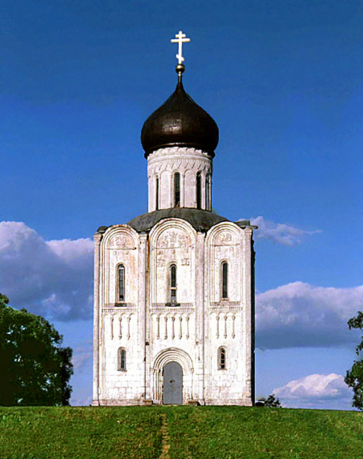 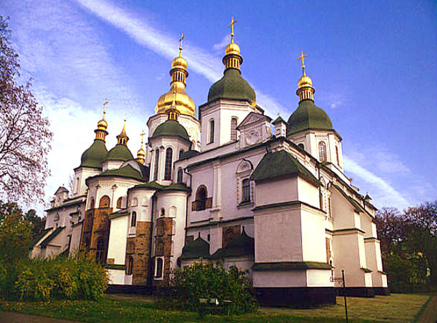 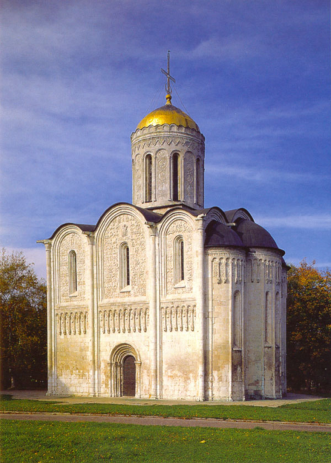 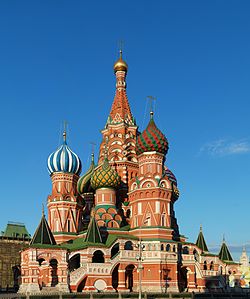 19. Храм, не находящийся на территории Московского Кремля:	а) Архангельский собор	б) собор Василия Блаженного	в) Успенский собор	г) Благовещенский собор.20. Как называется Государственный историко-архитектурный музей-заповедник России, где стоит памятник деревянного зодчества 22-главая Преображенская церковь?12    3   4